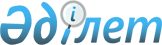 Об утверждении профессионального стандарта "Диспетчерское регулирование движения поездов"
					
			Утративший силу
			
			
		
					Приказ Министра транспорта и коммуникаций Республики Казахстан от 26 ноября 2013 года № 941. Зарегистрирован в Министерстве юстиции Республики Казахстан 19 декабря 2013 года № 8998. Утратил силу приказом и.о. Министра по инвестициям и развитию Республики Казахстан от 25 февраля 2016 года № 224      Сноска. Утратил силу приказом и.о. Министра по инвестициям и развитию РК от 25.02.2016 № 224 (вводится в действие со дня его официального опубликования).      В соответствии с пунктом 3 статьи 138-5 Трудового кодекса Республики Казахстан от 15 мая 2007 года, ПРИКАЗЫВАЮ:



      1. Утвердить прилагаемый профессиональный стандарт «Диспетчерское регулирование движения поездов».



      2. Департаменту кадровой и административной работы Министерства транспорта и коммуникаций Республики Казахстан (Хасенов Е.Е.) обеспечить:

      1) в установленном законодательством порядке государственную регистрацию настоящего приказа в Министерстве юстиции Республики Казахстан;

      2) после государственной регистрации настоящего приказа в Министерстве юстиции Республики Казахстан, официальное опубликование в средствах массовой информации, в том числе размещение его на интернет-ресурсе Министерства транспорта и коммуникаций Республики Казахстан и на интранет-портале государственных органов;

      3) в течение десяти календарных дней после государственной регистрации настоящего приказа в Министерстве юстиции Республики Казахстан, направление копии на официальное опубликование в информационно-правовую систему «Әділет» республиканского государственного предприятия на праве хозяйственного ведения «Республиканский центр правовой информации Министерства юстиции Республики Казахстан»;

      4) представление в Юридический департамент Министерства транспорта и коммуникаций Республики Казахстан сведений о государственной регистрации и о направлении на опубликование в средствах массовой информации в течение 5 рабочих дней после государственной регистрации настоящего приказа в Министерстве юстиции Республики Казахстан.



      3. Контроль за исполнением настоящего приказа оставляю за собой.



      4. Настоящий приказ вводится в действие по истечении десяти календарных дней после дня его первого официального опубликования.      Министр                                    А. Жумагалиев

      «СОГЛАСОВАН»:

      И.о. Министра труда и социальной

      защиты населения

      Республики Казахстан

      ___________ К. Абсаттаров

      4 ноября 2013 года 

Утвержден              

приказом Министра транспорта и  

коммуникаций Республики Казахстан

от 26 ноября 2013 года № 941   

Профессиональный стандарт

«Диспетчерское регулирование движения поездов» 

1. Общие положения

      1. Профессиональный стандарт «Диспетчерское регулирование движения поездов» (далее - ПС) определяет в области профессиональной деятельности «Услуги в области сухопутного транспорта» требования к уровню квалификации, компетенции, содержанию, качеству и условиям труда и предназначен для:

      1) регулирования взаимодействия трудовой сферы и сферы профессионального образования;

      2) регламентации требований для разработки программ подготовки, повышения квалификации и профессиональной переподготовки; 

      3) регламентации требований для оценки компетенции работников при аттестации и сертификации персонала.



      2. Основными пользователями ПС являются:

      1) выпускники организаций образования, работники; 

      2) руководители организаций, руководители и специалисты подразделений управления персоналом организаций; 

      3) специалисты, разрабатывающие государственные образовательные программы; 

      4) специалисты в области оценки профессиональной подготовленности и подтверждения соответствия квалификации специалистов. 



      3. На основе ПС разрабатываются квалификационные характеристики, должностные инструкции, типовые учебные программы, типовые учебные планы, корпоративные стандарты организаций.



      4. В настоящем ПС применяются следующие термины и определения:



      1) квалификация – готовность работника к качественному выполнению конкретных функций в рамках определенного вида трудовой деятельности; 



      2) квалификационный уровень – совокупность требований к компетенции работников, дифференцируемых по параметрам сложности, нестандартности трудовых действий, ответственности и самостоятельности; 



      3) предмет труда – предмет, на который направлены действия работника с целью создания продукта при помощи определенных средств труда; 



      4) средства труда – средства, используемые работником для преобразования предмета труда из исходного состояния в продукт; 



      5) вид трудовой деятельности – составная часть области профессиональной деятельности, сформированная целостным набором трудовых функций и необходимых для их выполнения компетенции; 



      6) трудовая функция – составная часть вида трудовой деятельности, представляющая собой интегрированный и относительно автономный набор трудовых действий, определяемых бизнес-процессом и предполагающий наличие необходимых компетенций для их выполнения; 



      7) область профессиональной деятельности – совокупность видов трудовой деятельности отрасли, имеющая общую интеграционную основу (аналогичные или близкие назначение, объекты, технологии, в том числе средства труда) и предполагающая схожий набор трудовых функций и компетенции для их выполнения; 



      8) единица профессионального стандарта – структурный элемент ПС, содержащий развернутую характеристику конкретной трудовой функции, которая является целостной, завершенной, относительно автономной и значимой для данного вида трудовой деятельности; 



      9) профессия – род трудовой деятельности, который требует владения комплексом специальных теоретических знаний и практических навыков, приобретенных в результате специальной подготовки, опыта работы; 



      10) компетенция – способность применять знания, умения и опыт в трудовой деятельности; 



      11) должность – структурная единица работодателя, на которую возложен круг должностных полномочий и должностных обязанностей; 



      12) задача – совокупность действий, связанных с реализацией трудовой функции и достижением результата с использованием конкретных предметов и средств труда; 



      13) отрасль – совокупность организаций, для которых характерна общность выпускаемой продукции, технологии производства, основных фондов и профессиональных навыков работающих; 



      14) отраслевая рамка квалификаций (далее - ОРК) – структурированное описание квалификационных уровней, признаваемых в отрасли; 



      15) национальная рамка квалификаций (далее - НРК) – структурированное описание квалификационных уровней, признаваемых на рынке труда; 



      16) функциональная карта – структурированное описание трудовых функций и задач, выполняемых работником определенного вида деятельности в рамках той или иной области профессиональной деятельности.  

2. Паспорт ПС

      5. Паспорт ПС определяет следующее:

      1) вид экономической деятельности (область профессиональной деятельности): 

      Общий классификатор видов экономической деятельности (далее - ГК РК 03-2007) «52.21. Услуги в области сухопутного транспорта»;

      Квалификационный справочник должностей руководителей, специалистов и других служащих железнодорожного транспорта, утвержденный приказом Министерства транспорта и коммуникаций Республики Казахстан № 178 от 19 июля 2006 года;

      2) основная цель вида экономической (области профессиональной) деятельности:

      диспетчерское регулирование;

      3) виды трудовой деятельности (профессии) по квалификационным уровням согласно приложению 1 к настоящему ПС. 

3. Карточки видов трудовой деятельности (профессии) 

Параграф 1 «Диспетчер вагонного депо,

старший диспетчер вагонного депо»

      6. Карточка вида трудовой деятельности (профессии) содержит:

      1) квалификационный уровень: по НРК – 4-5, по ОРК – 4-5;

      2) базовая группа по Государственному классификатору занятий Республики Казахстан (далее – ГК РК 01 – 2005): 3146 «Диспетчеры (кроме авиационных)»;

      3) возможные наименования должности (профессии): диспетчер вагонного депо, старший диспетчер вагонного депо;

      4) обобщенное описание выполняемой трудовой деятельности - создание субъектом условий для постановки моторвагонного подвижного состава на все виды текущего ремонта и технического обслуживания;

      5) возможные места работы, требования к профессиональному образованию и обучению работника, необходимость сертификатов, подтверждающих квалификацию, требования к практическому опыту работы, особые условия допуска к работе приведены в таблице 1 «Возможные места работы по профессии. Требования к условиям труда, образованию и опыту работы диспетчера вагонного депо, старшего диспетчера вагонного депо» приложения 2 к настоящему ПС. 

Параграф 2 «Оператор вагонного депо»

      7. Наименование профессии: оператор вагонного депо:

      1) квалификационный уровень: по НРК – 4, по ОРК – 4;

      2) базовая группа по Государственному классификатору занятий Республики Казахстан (далее – ГК РК 01 – 2005): 4133 «Служащие, занятые учетом на транспорте»;

      3) возможные наименования должности (профессии): оператор вагонного депо;

      4) обобщенное описание выполняемой трудовой деятельности - субъектом ведения учета наличия неисправных вагонов по видам ремонта и типам вагонов в вагонном депо;

      5) возможные места работы, требования к профессиональному образованию и обучению работника, необходимость сертификатов, подтверждающих квалификацию, требования к практическому опыту работы, особые условия допуска к работе приведены в таблице 2 «Возможные места работы, требования к условиям труда, образованию и опыту оператора вагонного депо» приложения 2 к настоящему ПС. 

Параграф 3 «Оператор (старший)

по обслуживанию и ремонту вагонов»

      8. Карточка вида трудовой деятельности (профессии) содержит:

      1) квалификационный уровень: по НРК – 4, по ОРК – 4;

      2) базовая группа по Государственному классификатору занятий Республики Казахстан (далее – ГК РК 01 – 2005): 7511 «Профессии рабочих по обслуживанию и ремонту путевых машин и механизмов железнодорожного транспорта»;

      3) возможные наименования должности (профессии): оператор (старший) по обслуживанию и ремонту вагонов;

      4) обобщенное описание выполняемой трудовой деятельности - создание субъектом условий для технического обслуживания грузовых вагонов на специализированных путях станций, а также управление ремонтом подвижного состава на автоматических и поточных линиях в депо;

      5) возможные места работы, требования к профессиональному образованию и обучению работника, необходимость сертификатов, подтверждающих квалификацию, требования к практическому опыту работы, особые условия допуска к работе приведены в таблице 3 «Возможные места работы, требования к условиям труда, образованию и опыту работы оператора (старшего) по обслуживанию и ремонту вагонов» приложения 2 к настоящему ПС. 

4. Перечень единиц ПС

      9. Перечень единиц ПС приведен в таблицах 1 - 3 приложения 3 к настоящему ПС и содержит шифр и наименование единицы ПС. 

5. Описание единиц ПС

      10. Описание единиц ПС приведено в приложении 4 к настоящему ПС. 

6. Виды сертификатов, выдаваемых на основе настоящего ПС

      11. Организациями в области оценки профессиональной подготовленности и подтверждения соответствия квалификации специалистов выдаются сертификаты на основе настоящего ПС.



      12. Виды сертификатов, выдаваемые на основе настоящего ПС, определяются в соответствии с перечнем единиц ПС, освоение которых необходимо для получения сертификата, предусмотренным в приложении 3 настоящего ПС. 

7. Разработчики, лист согласования,

экспертиза и регистрация ПС

      13. Разработчиком ПС является Министерство транспорта и коммуникаций Республики Казахстан.



      14. Лист согласования ПС приведен в приложении 5 к настоящему ПС.

Приложение 1         

к Профессиональному стандарту

«Диспетчерское регулирование

движения поездов»      

         Виды трудовой деятельности (профессии)

              по квалификационным уровням       

Примечание: ЕТКС - Единый тарифно-квалификационный справочник работ и профессий рабочих. 52 выпуск утвержденный приказом Министра труда и социальной защиты населения Республики Казахстан № 426-ө-м от 3 сентября 2013 г.

Приложение 2         

к Профессиональному стандарту

«Диспетчерское регулирование

движения поездов»      

                                                          

Таблица 1

              1. Возможные места работы по профессии.

             Требования к условиям труда, образованию

            и опыту работы диспетчера вагонного депо.

                Старшего диспетчера вагонного депо

                                                           

Таблица 2

           2. Возможные места работы по профессии.

          Требования к условиям труда, образованию

           и опыту работы оператора вагонного депо

                                                       

Таблица 3

         3. Возможные места работы по профессии.

        Требования к условиям труда, образованию и

      опыту работы оператора старшего по обслуживанию

                      и ремонту вагонов

Приложение 3         

к Профессиональному стандарту

«Диспетчерское регулирование

движения поездов»      

                            Перечень единиц ПС

                                                       

Таблица 1

            1. Вид трудовой деятельности (профессии)

          «Диспетчер вагонного депо. Старший диспетчер

                          вагонного депо»

                                                       

Таблица 2

            2. Вид трудовой деятельности (профессии)

                     «Оператор вагонного депо»

                                                 

Таблица 3

          3. Вид трудовой деятельности (профессии)

    «Оператор старший по обслуживанию и ремонту вагонов»

      Примечание: Ф – функция.

Приложение 4         

к Профессиональному стандарту

«Диспетчерское регулирование

движения поездов»      

                        Описание единиц ПС

                                                           Таблица 1

             1. Вид трудовой деятельности (профессии)

            «Диспетчер вагонного депо» 4-го уровня ОРК

                                                           Таблица 2

          2. Вид трудовой деятельности (профессии)

     «Старший диспетчер вагонного депо» 5-го уровня ОРК

                                                    

Таблица 3

           3. Вид трудовой деятельности (профессии)

                  «Оператор вагонного депо»

                                                       

Таблица 4

           4. Вид трудовой деятельности (профессии)

    «Оператор (старший) по обслуживанию и ремонту вагонов»

      Примечание: З – задача;

      АРМ – автоматизированное место работников;

      ВУ-23М – форма уведомления на ремонт вагонов;

      ВО-1 и ВО-2 – формы отчетов по ремонту вагонов;

      ТО – техническое обслуживание.

Приложение 5         

к Профессиональному стандарту

«Диспетчерское регулирование

движения поездов»      

                          Лист согласованияНастоящий ПС зарегистрирован ______________________________________

Внесен в Реестр профессиональных стандартов рег. №_________________

Письмо (протокол) № ___________ Дата ____________________
					© 2012. РГП на ПХВ «Институт законодательства и правовой информации Республики Казахстан» Министерства юстиции Республики Казахстан
				№

п/пНаименование вида

деятельностиНаименование

профессии с учетом тенденций рынка трудаНаименование

профессии согласно ГК РК 01-2005Квалификационный уровень ОРКРазряд

по ЕТКС1Обеспечение своевременной постановки моторвагонного подвижного состава на все виды текущего ремонта и технического обслуживанияДиспетчер вагонного депо. Старший диспетчер вагонного депоДиспетчер вагонного депо4-5-2Проведение учета наличия неисправных вагонов по видам ремонта и типам вагонов в вагонном депоОператор вагонного депоОператор вагонного депо4-3Ведение процесса технического обслуживания грузовых вагонов на специализированных путях станций, а также управление ремонтом подвижного состава на автоматических и поточных линиях в депоОператор (старший) по обслуживанию и ремонту вагоновОператор по обслуживанию и ремонту вагонов4-Возможные места работы по профессии (организации)Организация железнодорожного транспорта, вагонные депоОрганизация железнодорожного транспорта, вагонные депоВредные и опасные условия труда--Особые условия допуска к работеМедицинские ограничения: по законодательству Республики КазахстанМедицинские ограничения: по законодательству Республики КазахстанКвалификационный

уровень ОРКУровень профессионального образования и обученияТребуемый опыт работы4Техническое и профессиональное образование с дополнительной профессиональной подготовкойне менее 3 лет5Высшее профессиональное техническое образованиеБез предъявления требований к стажуВозможные места работы по профессии (организации)Организация железнодорожного транспорта, вагонные депоОрганизация железнодорожного транспорта, вагонные депоВредные и опасные условия труда--Особые условия допуска к работеМедицинские ограничения: по законодательству Республики КазахстанМедицинские ограничения: по законодательству Республики КазахстанКвалификационный

уровень ОРКУровень профессионального образования и обученияТребуемый опыт работы4Техническое и профессиональное образование с дополнительной профессиональной подготовкой практический опытне менее 2 лет4Высшее образованиеБез предъявления требований к стажуВозможные места работы по профессии (организации)Организация железнодорожного транспорта, вагонные депоОрганизация железнодорожного транспорта, вагонные депоВредные и опасные условия труда--Особые условия допуска к работеМедицинские ограничения: по законодательству Республики Казахстан

Допуск к работе: после медицинского освидетельствования, вводного и первичного инструктажаМедицинские ограничения: по законодательству Республики Казахстан

Допуск к работе: после медицинского освидетельствования, вводного и первичного инструктажаКвалификационный

уровень ОРКУровень профессионального

образования и обученияТребуемый

опыт работы4Техническое и профессиональное образование с дополнительной профессиональной подготовкойне менее 2 лет4Высшее образованиеБез предъявления требований к стажуШифрНаименование трудовой функции (единицы профессионального стандарта)Ф 1Оперативное руководство ремонтом подвижного состава в соответствии с календарным планом и сменно-суточным графикомФ 2Контроль обеспеченности ремонтных подразделений необходимыми материалами, конструкциями, комплектующими изделиями, оборудованием, а также транспортом и погрузочно-разгрузочными средствамиФ 3Осуществление внедрения и обеспечения рационального использования технических средств оперативного управления производствомШифрНаименование трудовой функции (единицы профессионального стандарта)Ф 1Проверка исправности АРМ, наличие информации о проконтролированных поездах во всех окнахФ 2Ведение процесса централизованного ограждения поездов и опробования в них автоматических тормозов на пунктах технического обслуживания при помощи установок автоматического дистанционного контроляФ 3Контроль хода обработки составов, принятие мер по предупреждению срывов поездов с графика отправленияШифр Наименование трудовой функции (единицы профессионального стандарта)Ф 1Ведение процесса технического обслуживания грузовых вагонов на специализированных путях станцийФ 2Ведение учета поступивших, отремонтированных и повторно отцепленных вагоновШифрПредметы

трудаСредства

трудаЗадачиУмения

и навыкиЗнанияФ 1Подвижной

составКалендарный план и сменно-суточный графикЗ 1-1 Оперативное руководство ремонтом подвижного состава в соответствии с календарным планом и сменно-суточным графикомКонкретизация заданий и постановка задач при оперативном руководстве ремонтом подвижного состава. Оценка результатов ремонта в соответствии с календарным планом, определяет недостаточности знаний и навыков, мотивация повышения профессионализма работниковЗнание о подходах, принципах и способах технической эксплуатации железных дорог; нормативных документов, касающихся производственного планирования и оперативного управления производством; графика постановки вагонов на ремонтФ 1Подвижной

составКалендарный план и сменно-суточный графикЗ 1-2 Обеспечение своевременной постановки подвижного состава на все виды текущего ремонта и технического обслуживанияНавыки самоопределения и самонормирования при своевременной постановке на все виды ремонта и технического обслуживания. Оценка результата деятельности работников, проводящих ремонтные работыЗнание о подходах, принципах и способах технической эксплуатации железных дорогФ 2Материалы, конструкция, оборудования, подвижной составПогрузочно-разгрузочный средствЗ 2-1 Контроль за обеспечением ремонтных подразделений необходимыми материалами, конструкциями, комплектующими изделиями, оборудованием, а также транспортом и погрузочно-разгрузочными средствамиНавыки самоопределения и самонормирования при контроле обеспеченности ремонтных подразделений необходимыми материалами, конструкциями и комплектующими изделиями, принятие решений и создания условий их реализацииЗнание о подходах, принципах и способах технической эксплуатации железных дорогФ 2Материалы, конструкция, оборудования, подвижной составПогрузочно-разгрузочный средствЗ 2-2 Осуществление оперативного контроля хода ремонта подвижного состава, обеспечение максимального использования производственных мощностей и своевременной выдачи тягового подвижного состава из ремонтаНавыки самоопределения и самонормирования при оперативном контроле хода ремонта подвижного состава. Конкретизация и постановка задач при выдаче подвижного состава из ремонта. Оценка использования производственных мощностейЗнание о подходах, принципах нормативных документов, касающихся производственного планирования и оперативного управления производствомФ 2Материалы, конструкция, оборудования, подвижной составПогрузочно-разгрузочный средствЗ 2-3 Предупреждение и устранение нарушений сменно-суточного графика, постановка вагонов в ремонтНавыки самоопределения и самонормирования при принятии мер по предупреждению и устранению нарушений сменно-суточного графика, анализ ситуации постановки вагонов в ремонтЗнание о подходах, принципах конструкций, технологии и ремонта вагонов, основ экономики, организации и оплаты труда и управления; трудового законодательства Республики Казахстан, внутреннего трудового распорядкаФ 3Подвижной составУчетная и отчетная документацияЗ 3-1 Осуществление внедрения и рационального использования технических средств оперативного управления производствомСоздания условий рационального использования технических средств оперативного управления производствомЗнание о подходах, принципах норм пробега вагонов между ремонтами и простоя их в ремонте, графика постановки вагонов на ремонтФ 3Подвижной составУчетная и отчетная документацияЗ 3-2 Ведение отчетности установленной формыНавыки самоопределения и самонормирования при ведении учета и составления отчетаЗнание о подходах, принципах охраны труда, технике безопасности, производственной санитарии и противопожарной защитеШифрПредметы

трудаСредства

трудаЗадачиУмения

и навыкиЗнанияФ 1Подвижной

составКалендарный план и сменно-суточный графикЗ 1-1 Оперативное руководство ремонтом подвижного состава в соответствии с календарным планом и сменно-суточным графикомКонтроль и коррекция при оперативном руководстве ремонтом подвижного состава. Навыки анализа и принятия решений оценка результатов ремонта в соответствии с календарным планом, определяет недостаточности знаний и навыков, мотивация повышения профессионализма работниковЗнание технической эксплуатации железных дорог; нормативных документов, касающихся, графика постановки вагонов на ремонт. Знания о методологии системного анализа способах принятия управленческих решений при производственном планировании и оперативном управлении производствомФ 1Подвижной

составКалендарный план и сменно-суточный графикЗ 1-2 Обеспечение своевременной постановки подвижного состава на все виды текущего ремонта и технического обслуживанияНавыки анализа и принятия решений своевременной постановки на все виды ремонта и ТО. Контроль и коррекция результата деятельности работников, проводящих ремонтные работыЗнание о методологии системного анализа способах принятия управленческих решений при технической эксплуатации железных дорогФ 2Материалы, конструкция, оборудования, подвижной составПогрузочно-разгрузочный средствЗ 2-1 Контроль за обеспечением ремонтных подразделений необходимыми материалами, конструкциями, комплектующими изделиями, оборудованием, а также транспортом и погрузочно-разгрузочными средствамиНавыки анализа и принятия решений обеспеченности ремонтных подразделений необходимыми материалами, конструкциями и комплектующими изделиями, принятие решений и создания условий их реализацииЗнание о методологии системного анализа и проектирования профессиональных ситуаций, способах принятия управленческих решений при технической эксплуатации железных дорогФ 2Материалы, конструкция, оборудования, подвижной составПогрузочно-разгрузочный средствЗ 2-2 Осуществление оперативного контроля хода ремонта подвижного состава, обеспечение максимального использования производственных мощностей и своевременной выдачи тягового подвижного состава из ремонтаНавыки анализа, самоанализа при оперативном контроле за хода ремонта подвижного состава. Контроль и коррекция при выдаче подвижного состава из ремонта. Оценка использования производственных мощностейЗнание о методологии системного анализа способах принятия управленческих решений при производственном планировании и оперативном управлении производствомФ 2Материалы, конструкция, оборудования, подвижной составПогрузочно-разгрузочный средствЗ 2-3 Предупреждение и устранение нарушений сменно-суточного графика, постановка вагонов в ремонтНавыки в принятии решений по предупреждению и устранению нарушений сменно-суточного графика, анализ ситуации постановки вагонов в ремонтЗнание о методологии системного анализа способах принятия управленческих решений при производственном планировании и оперативном управлении производством, ремонте вагоновФ 3Подвижной составУчетная и отчетная документацияЗ 3-1 Осуществление внедрения и рационального использования технических средств оперативного управления производствомНавыки анализа и принятия решений рационального использования технических средств оперативного управления производствомЗнание о методологии системного анализа и способах принятия управленческих решений при выполнении норм пробега вагонов между ремонтами и простоя их в ремонте; графика постановки вагонов на ремонтФ 3Подвижной составУчетная и отчетная документацияЗ 3-2 Ведение отчетности установленной формыНавыки анализа, самоанализа приведения учета и составления отчетаЗнание о методологии системного анализа и способах принятия управленческих решений при выполнении норм по охране труда, технике безопасности, производственной санитарии и противопожарной защитеШифрПредметы

трудаСредства

трудаЗадачиУмения

и навыкиЗнанияФ 1Подвижной состав,

вагоныАРМЗ 1-1 Проверка исправности АРМ, наличие информации о проконтролированных поездах во всех окнах и правильность их заполненияКонкретизация заданий, постановка задач и оценка результата проверки исправности АРМ, наличия информации о проконтролированных поездах во всех окнахЗнания о подходах, принципах и способах учета наличия в депо и в ремонте неисправных вагонов и колесных пар, ведения первичного учетаФ 1Подвижной состав,

вагоныАРМЗ 1-2 Поддержание связи между парками пункта технического обслуживания работ по осмотру, ремонту и опробованию автотормозов вагонов в соответствии с графиком приема и отправления поездовКонкретизация заданий, постановка задач и оценка результата поддержания связи между парками пункта технического обслуживания работ по осмотру, ремонту и опробованию автотормозов вагоновЗнания о подходах, принципах и способах осмотра, ремонта и опробования автотормозов вагоновФ 2Вагоны, вагонный паркЦентрализованный пульт управления, установка автоматического дистанционного контроля, прибор диагностики подвижного состава на ходуЗ 2-1 Ведение с пульта управления централизованного опробования автоматических тормозов вагонов.Навыки самоопределения и самонормирования при опробовании автоматических тормозов вагонов с пульта управления.Знания о подходах, принципах устройств пульта управления централизованного опробования автоматических тормозов вагонов, кранов машиниста и контрольно-измерительных приборов, применяемых в работе воздухораспределителей и электровоздухораспределителей всех систем; схему расположения технических средств для осмотра и опробования автоматических тормозов на пунктах технического обслуживания вагоновФ 2Вагоны, вагонный паркЦентрализованный пульт управления, установка автоматического дистанционного контроля, прибор диагностики подвижного состава на ходуЗ 2-2 Ведение процесса централизованного ограждения поездов и опробования в них автоматических тормозов на пунктах технического обслуживания при помощи установок автоматического дистанционного контроляНавыки самоопределения и самонормирования при ведении процесса централизованного ограждения поездов и опробования в них автоматических тормозов в ПТО. Конкретизация заданий, постановка задач и оценка результата установки автоматического дистанционного контроляЗнания о подходах, принципах устройств, наладки электронных приборов, установок централизованного ограждения поездов опробования автотормозов, схем расположения специализированных приемо-отправочных путей на пунктах технического обслуживания вагоновФ 2Вагоны, вагонный паркЦентрализованный пульт управления, установка автоматического дистанционного контроля, прибор диагностики подвижного состава на ходуЗ 2-3 Определение степени нагрева букс при помощи прибор диагностики подвижного состава на ходу в пассажирских и грузовых вагонах на ходу поездаКонкретизация заданий, постановка задач и оценка результата степени нагрева букс при помощи прибора диагностики подвижного состава на ходуЗнания о подходах, принципах устройств, наладки электронных приборов, опробования автотормозов; схем расположения специализированных приемо-отправочных путей на пунктах технического обслуживания вагоновФ 3Вагоны, вагонный паркВУ-23М формаЗ 3-1 Контроль за ходом обработки составов, прием мер по предупреждению срывов поездов с графика отправленияКонкретизация заданий, постановка задач и оценка результата хода обработки составов. Навыки самоопределения и самонормирования при приеме мер по предупреждению срывов поездов с графика отправленияЗнания о подходах, принципах и способах организации труда, трудовое законодательство Республики Казахстан; внутреннего трудового распорядка; охраны труда, техники безопасностиФ 3Вагоны, вагонный паркВУ-23М формаЗ 3-2 Оформление уведомления формы ВУ-23М, по сообщениям, переданным осмотрщиками-ремонтниками, и передавать сведения на отцепку вагонов работникам станцииНавыки самоопределения и самонормирования при оформлении уведомлений формы ВУ-23М, по сообщениям, переданным осмотрщиками-ремонтниками, и передавать сведения на отцепку вагонов работникам станцииЗнания о подходах, принципах и способах организации труда, внутреннего трудового распорядка; охраны труда, техники безопасностиШифрПредметы

трудаСредства

трудаЗадачиУмения

и навыкиЗнанияФ 1Поезд, пассажирский и грузовой вагон, перегретый букс, колесные парыПрибор автоматика и вагоноремонтная машинаЗ 1-1 Ведение процесса технического обслуживания грузовых вагонов на специализированных путях станций, а также управление ремонтом подвижного состава на автоматических и поточных линиях в депо. Регулирование режима работы и нагрузки обслуживаемой линииКонкретизация заданий, постановка задач и оценка результата при техническом обслуживании грузовых вагонов на специализированных путях станций, а также управлении ремонтом подвижного состава на автоматических и поточных линиях в депоЗнание о подходах, принципах устройства, эксплуатации автоматической линии вспомогательного оборудования, кинематической схемы оборудования и взаимодействия механизмов автоматической линии; применения контрольно-измерительного инструмента и приборов, сигнализации и блокировки обслуживаемых линийФ 1Поезд, пассажирский и грузовой вагон, перегретый букс, колесные парыПрибор автоматика и вагоноремонтная машинаЗ 1-2 Обслуживание и устранение неисправностей автоматической линии. Обслуживание приборов по выявлению перегретых букс, неисправных колесных пар и волочащихся деталей вагоновКонкретизация заданий, постановка задач и оценка результата при обслуживании и устранении неисправностей автоматической линииЗнание о подходах, принципах устройства, эксплуатации автоматической линии вспомогательного оборудования, кинематической схемы оборудования и взаимодействия механизмов автоматической линии; применения контрольно-измерительного инструмента и приборов, сигнализации и блокировки обслуживаемых линийФ 1Поезд, пассажирский и грузовой вагон, перегретый букс, колесные парыПрибор автоматика и вагоноремонтная машинаЗ 1-3 Участие в ремонте механизмов. Выполнение производственных операций по ремонту вагонов с применением автоматики и вагоноремонтных машинКонкретизация заданий, постановка задач и оценка результата при выполнении производственных операций по ремонту вагонов с применением автоматики и вагоноремонтных машинЗнание о подходах, принципах и способах устройств вагонов, технологического процесса ремонта вагонов на автоматических линиях; основ механики и электротехникиФ 2ВагоныОтчетная и учетная документацияЗ 2-1 Ведение учета поступивших в ремонт вагонов. Составление отчетов формы ВО-1 и ВО-2Конкретизация заданий, постановка задач и оценка результата при составлении отчетов формы ВО-1 и ВО-2. Навыки самоопределения и самонормирования при ведении учета поступивших в ремонт вагоновЗнание о подходах, принципах и способах устройств вагонов, учета технически неисправных вагонов, технической эксплуатации, сигнализацииФ 2ВагоныОтчетная и учетная документацияЗ 2-2 Ведение учета ремонта по неисправностям как груженных, так и порожних вагоновКонкретизация заданий, постановка задач и оценка результата при ремонте по неисправностям как груженых, так и порожних вагоновЗнание о подходах, принципах и способах устройств вагонов, учета технически неисправных вагонов, технической эксплуатации, сигнализацииФ 2ВагоныОтчетная и учетная документацияЗ 2-3 Ведение учета повторно отцепленных вагонов в ремонт в установленной форме.Навыки самоопределения и самонормирования при ведении учета повторно отцепленных вагонов в ремонт в установленной формеЗнание о подходах, принципах и способах устройств вагонов, учета технически неисправных вагонов, технической эксплуатации, норм по сигнализацииНазвание организацииДата согласованияМинистерство труда и социальной защиты населения Республики Казахстан